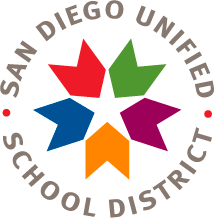 RETAIN ORIGINAL AT SITE Principal’s Name: 	School: 	English Language ArtsOn September 16, 2011, our  had a sufficient number of instructional materials/components (Houghton Mifflin A Legacy of Literacy / Spanish or English series / Kindergarten receives Teacher Resource Materials only) for each student Grades K-5 and (Houghton Mifflin A Legacy of Literacy or Prentice Hall Literature) for each student Grade 6 for the 2011-2012  year.		Yes		No (If no, provide necessary information below)MathematicsOn September 16, 2011, our  had a sufficient number of instructional materials/components (Pearson Scott Foresman enVision Math / Spanish or English) for each student Grades K-5 and (Prentice Hall Mathematics 6th) for each student Grade 6 the 2011-2012  year.		Yes		No (If no, provide necessary information below)ScienceOn September 16, 2011, our  had a sufficient number of instructional materials/components (Delta Education – FOSS) for each grade level (Grades K-5) and (Prentice Hall CA Focus on Earth Science) for each student Grade 6 for the 2011-2012  year.		Yes		No (If no, provide necessary information below)History/Social ScienceOn September 16, 2011, our  had a sufficient number of instructional materials/components (Harcourt School Publisher California Reflections Series / Spanish or English / Kindergarten receives Teacher Resource Materials only) for each student Grades K-5 and (Holt California Social Studies: World History, Ancient Civilizations) for each student Grade 6 for the 2011-2012  year.		Yes		No (If no, provide necessary information below)Please verify the information you are submitting by checking the box below.  This also indicates you understand it is the school’s responsibility to maintain instructional materials sufficiency.  If you have questions or need assistance, please contact the Instructional Materials Office at 858-496-8466.Principal’s Verification: By checking this box, I verify the information provided is accurate. 	Date: Title of Book(s) Grade LevelAmount needed to become SufficientPlease explain action taken by Principal to remedy insufficiency (i.e., books ordered, books transferred, or other).Title of Book(s) Grade LevelAdditional# needed to meet SufficiencyPlease explain action taken by Principal to remedy insufficiency (i.e., books ordered, books transferred, or other).Title of Book(s) Grade LevelAmountneeded to become SufficienctPlease explain action taken by Principal to remedy insufficiency (i.e., books ordered, books transferred, or other).Title of Book(s) Grade LevelAmount  needed to become SufficientPlease explain action taken by Principal to remedy insufficiency (i.e., books ordered, books transferred, or other).